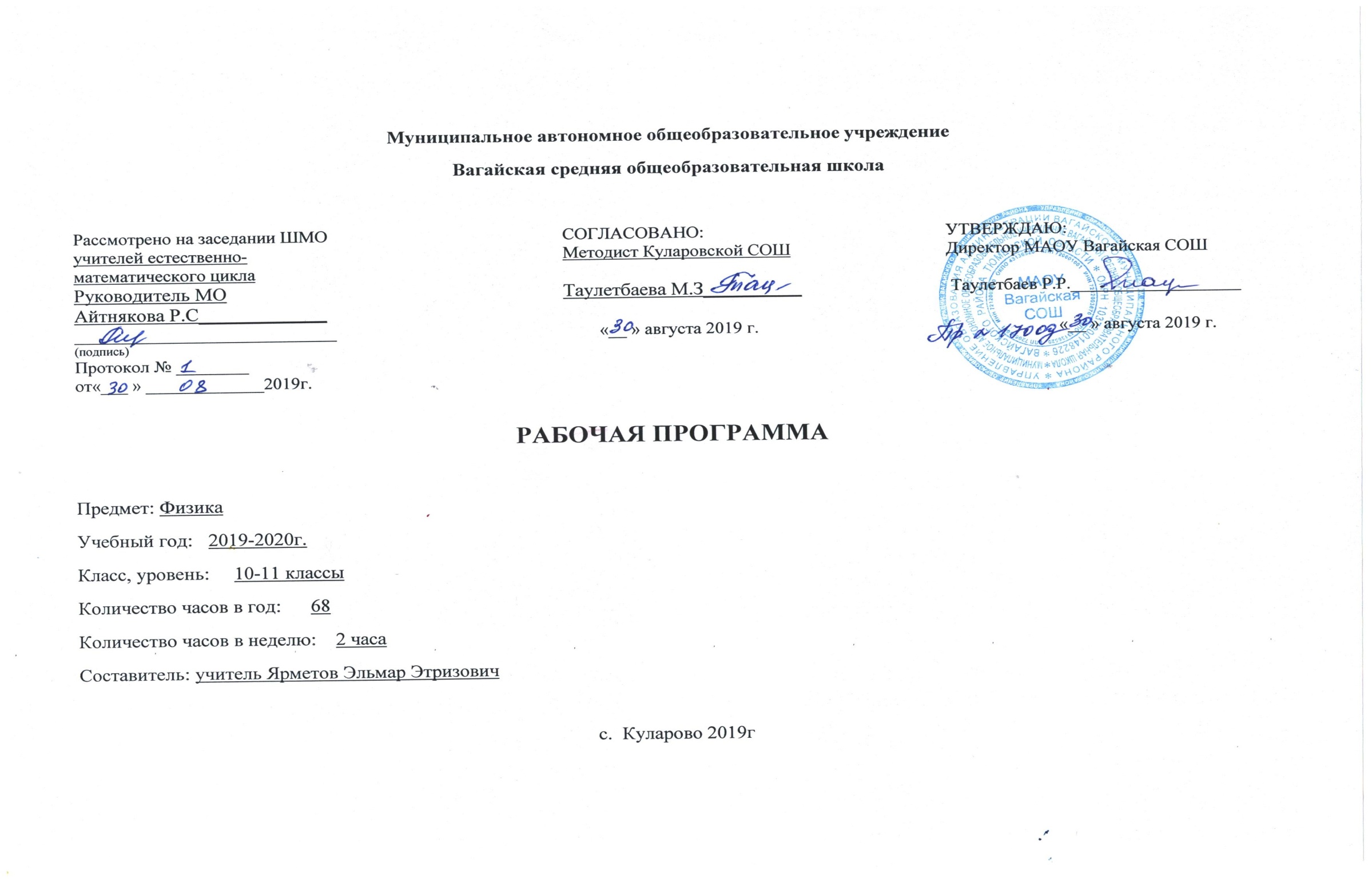                                                                                                              Пояснительная запискаНормативные документы.Рабочая программа разработана на основе федеральных нормативных правовых документов: Федеральный Закон «Об образовании в Российской Федерации» от 29.12.2012 №273-ФЗ;Федеральным государственным образовательным стандартом среднего общего образования, утв. приказом Министерства образования и науки России от 17.05.2012 № 413;Порядком организации и осуществления образовательной деятельности по основным общеобразовательным программам – образовательным программам начального общего, основного общего и среднего общего образования, утв. приказом Министерства образования и науки России от 30.08.2013 № 1015;Письмом Министерства образования и науки России от 28.10.2015 №08-1786 «О рабочих программах учебных предметов». В соответствии с учебным планом школы на 2019-2020 учебный год на изучение курса физики в  10 и 11классах  отведено  по 2 учебных часа  в неделю, за год  по 68 часов.Учебного плана среднего общего образования Муниципального автономного общеобразовательного учреждения Вагайской средней общеобразовательной школы Вагайского района Тюменской области;При реализации рабочей программы используется УМК Мякишев  Г.Я. Физика: учебник для 10кл общеобразовательных учреждений (базовый уровень)., входящий в Федеральный перечень учебников, утвержденный Министерством образования и науки РФ. Москва «Просвещение» 2018 гУМК Мякишев Г.Я. Физика: учебник для 11кл. общеобразовательных учреждений (базовый уровень), входящий в Федеральный перечень учебников, утвержденный Министерством образования и науки РФ. Москва «Просвещение» 2018 г2.Место предмета в федеральном базисном учебном плане.В средней школе физика изучается в 10 и 11 классах. Согласно федеральному базисному учебному плану для образовательных учреждений Российской Федерации на изучение физики на ступени среднего общего образования отводится  136 учебных часа, по 68 учебных часов на класс, из расчета 2 учебных часа в неделю. Содержание курса физики средней школы, являясь базовым звеном в системе непрерывного естественнонаучного образования. 3. Планируемые предметные результаты изучения курса физики средней школыВ результате изучения курса физики на базовом уровне ученик долженЗнать/пониматьсмысл понятий: физическое явление, гипотеза, закон, теория, вещество, взаимодействие, электромагнитное поле, механическое движение, реактивное движение,  идеальный газ, электризация, электрический ток, проводимость веществ.смысл физических величин: скорость, ускорение, масса, сила, импульс, работа, механическая энергия, внутренняя энергия, абсолютная  температура, средняя кинетическая энергия частиц вещества, количество теплоты, элементарный электрический заряд;смысл физических законов классической механики, всемирного тяготения, сохранения энергии, импульса и электрического заряда, термодинамики; вклад российских и зарубежных ученых, оказавших значительное влияние на развитие физики;смысл понятий: волна, атом, атомное ядро, ионизирующее излучение, электромагнитное поле;смысл физических величин: амплитуда, частота, период, магнитная индукция;смысл физических законов: Электромагнитной индукции, законов отражения и преломления, радиоактивного распада, фотоэффекта, сохранения массового и зарядового числаописывать и объяснять физические явления: механические и электромагнитные колебания и волны, электромагнитную индукцию, полное отражение, фотоэффект, радиоактивный распад;использовать физические приборы и измерительные инструменты для измерений физических величин: перемещения, промежутка времени, веса тела;представлять результаты измерений с помощью таблиц/графиков: перемещения от времени, периода колебаний маятника от длины нити;выражать результаты измерений и расчетов в единицах Международной системы;приводить примеры применения изученных знаний;решать задачи на расчет электромагнитной индукции, условия максимума интерференции, работу выхода, энергии связиосуществлять поиск информации и представлять словесно (устно, план, конспект, схема, математические символы);использовать приобретенные знания и умения  в практической деятельности: радиационная безопасность.Уметьописывать и объяснять физические явления и свойства тел: движение небесных тел, свойства газов, жидкостей и твердых тел, электромагнитная индукция, распространение электромагнитных волн, волновые свойства света, излучение и поглощение света атомом, фотоэффект; отличать гипотезы от теорий;делать выводы на основе экспериментальных данных;приводить примеры, показывающие, что наблюдения и эксперименты являются основой  для выдвижения гипотез и теорий, позволяют проверить истинность теоретических выводов, физическая теория дает возможность объяснять известные явления природы и научные факты, предсказывать еще неизвестные явления;приводить примеры практического использования физических знаний: законов механики, термодинамики и электродинамики в энергетике, различных видов электромагнитных излучений для развития радио- и телекоммуникаций, квантовой физики в создании ядерной энергетики, лазеров;воспринимать и на основе полученных знаний самостоятельно оценивать информацию, содержащуюся в сообщениях СМИ, Интернете, научно-популярных статьях;использовать приобретенные знания и умения в практической деятельности и повседневной жизни для: обеспечения безопасности жизнедеятельности в процессе использования транспортных средств, бытовых электроприборов, средств радио- и телекоммуникационной связи, оценки влияния на организм человека и другие организмы загрязнения окружающей среды,  рационального природопользования и защиты окружающей среды.Рабочая программа предусматривает формирование универсальных способов деятельности и ключевых компетенций.В области познавательной деятельности:использование различных естественно-научных методов: наблюдения, измерения, эксперименты, моделирование;формирование умений различать факты, гипотезы, причины, следствия, доказательства, законы, теории;овладение адекватными способами решения теоретических и экспериментальных задач;приобретение опыта выдвижения гипотез для объяснения известных фактов и для экспериментальной проверки выдвигаемых гипотез.В области информационно-коммуникативной деятельности:владение монологической и диалогической речью, способность понимать точку зрения собеседника и признавать право на иное мнение;использование для решения познавательных и коммуникативных задач различных источников информации.В области рефлексивной деятельности:владение навыками контроля и оценки своей деятельности, умением предвидеть возможные результаты своих действий;организация учебной деятельности: постановка цели, планирование, определение оптимального соотношения цели и средств.Воспитывающий и развивающий потенциал учебного предмета, курса.Школьный курс физики — системообразующий для естественно-научных предметов, поскольку физические законы, лежащие в основе мироздания, являются основой содержания курсов химии, биологии, географии и астрономии. Физика вооружает школьников научным методом познания, позволяющим получать объективные знания об окружающем мире. С введением ФГОС важнейшим компонентом содержания образования, стоящим в одном ряду с систематическими знаниями по предметам, становятся метапредметные умения.Поскольку концентрический принцип обучения остается актуальным в основной школе, то развитие личностных и метапредметных результатов идет непрерывно на всем содержательном и деятельностном материале.Личностными результатами обучения физике в средней школе являются:сформированность познавательных интересов на основе развития интеллектуальных и творческих способностей обучающихся;убежденность в возможности познания природы, в необходимости разумного использования достижений науки и технологий для дальнейшего развития человеческого общества, уважение к творцам науки и техники, отношение к физике как элементу общечеловеческой культуры;самостоятельность в приобретении новых знаний и практических умений;готовность к выбору жизненного пути в соответствии с собственными интересами и возможностями;мотивация образовательной деятельности школьников на основе личностно ориентированного подхода;формирование ценностных отношений друг к другу, учителю, авторам открытий и изобретений, результатам обучения.Метапредметными результатами обучения физике в средней школе являются:овладение навыками самостоятельного приобретения новых знаний, организации учебной деятельности, постановки целей, планирования, самоконтроля и оценки результатов своей деятельности, умениями предвидеть возможные результаты своих действий;понимание различий между исходными фактами и гипотезами для их объяснения, теоретическими моделями и реальными объектами, овладение универсальными учебными действиями на примерах гипотез для объяснения известных фактов и экспериментальной проверки выдвигаемых гипотез, разработки теоретических моделей процессов или явлений;формирование умений воспринимать, перерабатывать и предъявлять информацию в словесной, образной, символической формах, анализировать и перерабатывать полученную информацию в соответствии с поставленными задачами, выделять основное содержание прочитанного текста, находить в нем ответы на поставленные вопросы и излагать его;приобретение опыта самостоятельного поиска, анализа и отбора информации с использованием различных источников и новых информационных технологий для решения познавательных задач;развитие монологической и диалогической речи, умения выражать свои мысли и способности выслушивать собеседника, понимать его точку зрения, признавать право другого человека на иное мнение;освоение приемов действий в нестандартных ситуациях, овладение эвристическими методами решения проблем;формирование умений работать в группе с выполнением различных социальных ролей, представлять и отстаивать свои взгляды и убеждения, вести дискуссию.Общими предметными результатами изучения курса являются:умение пользоваться методами научного исследования явлений природы: проводить наблюдения, планировать и выполнять эксперименты, обрабатывать измерений, представлять результаты измерений с помощью таблиц, графиков и формул, обнаруживать зависимости между физическими величинами, объяснять результаты и делать выводы, оценивать границы погрешностей результатов измерений;  развитие теоретического мышления на основе формирования умений устанавливать факты, различать причины и следствия, использовать физические модели, выдвигать гипотезы, отыскивать и формулировать доказательства выдвинутых гипотез. 4.Содержание учебного предмета, курса.10 класс1.  Механика (26 часа)Классическая механика как фундаментальная физическая теория. Границы ее применимости.Кинематика. Механическое движение. Материальная точка. Относительность механического движения. Система отсчета. Координаты. Радиус-вектор. Вектор перемещения. Скорость. Ускорение. Прямолинейное движение с постоянным ускорением. Свободное падение тел. Движение тела по окружности. Центростремительное Ускорение.Кинематика твердого тела. Поступательное движение. Вращательное движение твердого тела. Угловая и линейная скорости вращения.Динамика. Основное утверждение механики. Первый закон Ньютона. Инерциальные системы отсчета. Сила. Связь между силой и ускорением. Второй закон Ньютона. Масса. Третий закон Ньютона. Принцип относительности Галилея.Силы в природе. Сила тяготения. Закон всемирного тяготения. Первая космическая скорость. Сила тяжести и вес. Сила упругости. Закон Гука. Силы трения.Законы сохранения в механике. Импульс. Закон сохранения импульса. Реактивное движение. Работа силы. Кинетическая энергия. Потенциальная энергия. Закон сохранения механической энергии.Использование законов механики для объяснения движения небесных тел и для развития космических исследований.2. Молекулярная физика (18часов)Основы молекулярной физики. Возникновение атомистической гипотезы строения вещества и ее экспериментальные доказательства. Размеры и масса молекул. Количество вещества. Моль. Постоянная Авогадро. Броуновское движение. Силы взаимодействия молекул. Строение газообразных, жидких и твердых тел. Тепловое движение молекул. Модель идеального газа. Основное уравнение молекулярно-кинетической теории газа.Температура. Энергия теплового движения молекул. Тепловое равновесие. Определение температуры. Абсолютная температура. Температура — мера средней кинетической энергии молекул. Измерение скоростей движения молекул газа.Уравнение состояния идеального газа. Уравнение Менделеева — Клапейрона. Газовые законы.Термодинамика. Внутренняя энергия. Работа в термодинамике. Количество теплоты. Теплоемкость. Первый закон термодинамики. Изопроцессы.Второй закон термодинамики: статистическое истолкование необратимости процессов в природе. Порядок и хаос. Тепловые двигатели: двигатель внутреннего сгорания, дизель..КПД двигателей. Взаимное превращение жидкостей и газов. Твердые тела. Испарение и кипение. Насыщенный пар. Влажность воздуха. Кристаллические и аморфные тела.3. Основы электродинамики (22 часа)Электростатика:  Электрический заряд. Два рода зарядов. Электризация тел. Закон Кулона. Закон сохранения заряда. Электрическое поле. Напряженность электрического поля. Принцип суперпозиции полей. Потенциал электростатического поля. Разность потенциалов. Электроемкость. Конденсаторы.Законы постоянного тока: Электрический ток. Сила тока. Условия, необходимые для существования тока. Закон Ома для участка цепи. Электрическая цепь. Последовательное и параллельное соединения проводников. Электродвижущая сила. Закон Ома для полной цепи. Работа и мощность электрического тока.Электрический ток в различных средах: Электрическая проводимость различных веществ.  Зависимость сопротивления проводника от температуры. Сверхпроводимость. Электрический ток в полупроводниках. Электрический ток в вакууме. Электронно-лучевая трубка. Электрический ток в жидкостях и газах.Электростатика. Электрический заряд и элементарные частицы. Закон сохранения электрического заряда. Закон Кулона. Электрическое поле. Напряженность электрического поля. Принцип суперпозиции полей. Проводники в электростатическом поле. Диэлектрики в электрическом поле. Поляризация диэлектриков. Потенциальность электростатического поля. Потенциал и разность потенциалов. Электроемкость. Конденсаторы. Энергия электрического поля конденсатора.Постоянный электрический ток. Сила тока. Закон Ома для участка цепи. Сопротивление. Электрические цепи. Последовательное и параллельное соединения проводников. Работа и мощность тока. Электродвижущая сила. Закон Ома для полной цепи.Электрический ток в различных средах. Электрический ток в металлах. Полупроводники. Собственная и примесная проводимости полупроводников, р—п-переход. Полупроводниковый диод. Транзистор. Электрический ток в жидкостях. Электрический ток в вакууме. Электрический ток в газах. Плазма.11 класс1. Электродинамика  (9ч)Магнитное поле. Взаимодействие токов. Магнитное поле. Индукция магнитного поля. Сила Ампера. Сила Лоренца. Магнитные свойства вещества. Электромагнитная индукция. Открытие электромагнитной индукции. Правило Ленца. Магнитный поток. Закон электромагнитной индукции. Вихревое электрическое поле. Самоиндукция. Индуктивность. Энергия магнитного поля. Электромагнитное поле. Фронтальные лабораторные работы1.Наблюдение действия магнитного поля на ток.2.Изучение явления электромагнитной индукции.2. Колебания и волны (17 ч)Механические колебания. Электрические колебания. Свободные колебания в колебательном контуре. Период свободных электрических колебаний. Вынужденные колебания. Переменный электрический ток. Производство, передача и потребление электрической энергии. Генерирование энергии. Трансформатор. Передача электрической энергии. Интерференция волн. Принцип Гюйгенса. Дифракция волн.Электромагнитные волны. Излучение электромагнитных волн. Свойства электромагнитных волн. Принцип радиосвязи. Телевидение.Фронтальная лабораторная работа3.Определение ускорения свободного падения с помощью маятника.3. Оптика (17 ч)Световые лучи. Закон преломления света. Призма. Формула тонкой линзы. Получение изображения с помощью линзы. Световые волны. Скорость света и методы ее измерения. Дисперсия света. Интерференция света. Когерентность. Дифракция света. Дифракционная решетка. Поперечность световых волн. Поляризация света. Излучение и спектры.  Шкала электромагнитных волн.Постулаты теории относительности. Принцип относительности Эйнштейна. Постоянство скорости света..Релятивистская динамика. Связь массы и энергии. Фронтальные лабораторные работы4.Измерение показателя преломления стекла.5.Определение оптической силы и фокусного расстояния собирающей линзы.6.Измерение длины световой волны.7.Наблюдение интерференции и дифракции света.8.Наблюдение сплошного и линейчатого спектров.4. Квантовая  физика  (17 ч)Световые кванты. Тепловое излучение. Постоянная Планка. Фотоэффект. Уравнение Эйнштейна для фотоэффекта. Фотоны. Опыты Лебедева и Вавилова.  Атомная физика. Строение атома. Опыты Резерфорда. Квантовые постулаты Бора. Модель атома водорода по Бору. Трудности теории Бора. Квантовая механика. Гипотеза де Бройля. Корпускулярно-волновой дуализм. Дифракция электронов. Лазеры. Физика атомного ядра. Методы регистрации элементарных частиц. Радиоактивные превращения. Закон радиоактивного распада и его статистический характер. Протонно-нейтронная модель строения атомного ядра. Дефект масс и энергия связи нуклонов в ядре. Деление и синтез ядер. Ядерная энергетика. Физика элементарных частиц. Фронтальная лабораторная работа9.Изучение треков заряженных частиц.5. Строение и эволюция Вселенной (6ч)Строение Солнечной системы. Система Земля – Луна. Солнце – ближайшая к нам звезда. Звезды и источники их энергии. Современные представления о происхождении и эволюции Солнца, звезд, галактик. Применимость законов физики для объяснения природы космических объектов.Обобщающее повторение – 2 ч5.Формы организации учебных занятий	Учебный процесс предусматривает формирование у школьников не только знаний физических законов, но и общеучебных умений, универсальных способов деятельности и ключевых компетентностей. Это планируется достичь благодаря использованию учителем современных педагогических технологий, самостоятельной и коллективной работы учащихся, применению ИКТ.При подаче теоретических знаний учителем используется технология укрупнения дидактических единиц. Это позволяет учащимся видеть весь объем темы или раздела в целом, систематизировать материал, а учителю - больше времени уделять отработке практических навыков. Положительный эффект в обучении с помощью ОК и структурно-логических схем достигается совмещением элементов занимательности, подбором разноуровнего и разнопланового материала.На занятиях используется технологии блочного преподавания и индивидуально-ориентированных учебных занятий.Программа предполагает использование активных и интерактивных форм и методов работы с учащимися: лекции, защита рефератов, экспериментальные, лабораторные и практические задания, зачеты и контрольные работы. Используемый математический аппарат не выходит за рамки школьной программы по элементарной математике и соответствует уровню  математических знаний у учащихся данного возраста.ТЕМАТИЧЕСКОЕ ПЛАНИРОВАНИЕ 10 класс ФИЗИКАТЕМАТИЧЕСКОЕ ПЛАНИРОВАНИЕ 11 класс ФИЗИКА№ п/пДата проведенияДата проведенияТема урокаТема урокаТема урокаПримечание№ п/пПланФактТема урокаТема урокаТема урокаПримечаниеМЕХАНИКА (26 ч)МЕХАНИКА (26 ч)МЕХАНИКА (26 ч)МЕХАНИКА (26 ч)МЕХАНИКА (26 ч)МЕХАНИКА (26 ч)Кинематика (8 ч)Кинематика (8 ч)Кинематика (8 ч)Кинематика (8 ч)Кинематика (8 ч)Кинематика (8 ч)12.09Физика и познание мира. Виды механического движения и способы его описания. Физика и познание мира. Виды механического движения и способы его описания. Физика и познание мира. Виды механического движения и способы его описания. введение, § 1, 2 вопросы24.09Траектория. Путь. Перемещение. Равномерное прямолинейное движение и его описание. Траектория. Путь. Перемещение. Равномерное прямолинейное движение и его описание. Траектория. Путь. Перемещение. Равномерное прямолинейное движение и его описание. § 3, 4 вопросы39.09Сложение скоростей. Мгновенная и средняя скорости. Ускорение. Сложение скоростей. Мгновенная и средняя скорости. Ускорение. Сложение скоростей. Мгновенная и средняя скорости. Ускорение. § 8, 9 , упр.1411.09Движение с постоянным ускорением. Движение с постоянным ускорением. Движение с постоянным ускорением. § 10 вопросы, упр. 2516.09Лабораторная работа № 4 «Изучение движения тела, брошенного горизонтально». Лабораторная работа № 4 «Изучение движения тела, брошенного горизонтально». Лабораторная работа № 4 «Изучение движения тела, брошенного горизонтально». § 13,14 вопросы, упр.3618.09Равномерное движение точки по окружности. Кинематика абсолютно твёрдого тела. Равномерное движение точки по окружности. Кинематика абсолютно твёрдого тела. Равномерное движение точки по окружности. Кинематика абсолютно твёрдого тела. § 15, 16 вопросы, упр. 4723.09Лабораторная работа № 2 «Изучение движения тела по окружности». Лабораторная работа № 2 «Изучение движения тела по окружности». Лабораторная работа № 2 «Изучение движения тела по окружности». Подг. к к/р.  Повторить гл 1 825.09Контрольная работа по теме «Кинематика точки и твёрдого тела». Контрольная работа по теме «Кинематика точки и твёрдого тела». Контрольная работа по теме «Кинематика точки и твёрдого тела». Не задано.Динамика (8 ч)Динамика (8 ч)Динамика (8 ч)Динамика (8 ч)Динамика (8 ч)Динамика (8 ч)Динамика (8 ч)930.09Основное утверждение механики. Явление инерции. Сила. Масса. Единица массы.Основное утверждение механики. Явление инерции. Сила. Масса. Единица массы.Основное утверждение механики. Явление инерции. Сила. Масса. Единица массы.§ 18, 19 вопросы, упр. 5102.10Первый закон Ньютона. Второй закон Ньютона. Принцип суперпозиции сил.Первый закон Ньютона. Второй закон Ньютона. Принцип суперпозиции сил.Первый закон Ньютона. Второй закон Ньютона. Принцип суперпозиции сил.§ 20, 21, 22 вопросы117.10Третий закон Ньютона. Геоцентрическая система отсчета. Принцип относительности Галилея. Третий закон Ньютона. Геоцентрическая система отсчета. Принцип относительности Галилея. Третий закон Ньютона. Геоцентрическая система отсчета. Принцип относительности Галилея. § 24, 25, 26 вопросы129.10Силы в природе. Сила тяжести и сила всемирного тяготения. Силы в природе. Сила тяжести и сила всемирного тяготения. Силы в природе. Сила тяжести и сила всемирного тяготения. § 27, 28 вопросы, упр. 61314.10Вес тела. Невесомость. Решение задач. Вес тела. Невесомость. Решение задач. Вес тела. Невесомость. Решение задач. § 30 вопросы1416.10Деформация и силы упругости. Закон Гука. Лабораторная работа № 2 «Измерение жесткости пружины». Деформация и силы упругости. Закон Гука. Лабораторная работа № 2 «Измерение жесткости пружины». Деформация и силы упругости. Закон Гука. Лабораторная работа № 2 «Измерение жесткости пружины». § 34, 35 вопросы1521.10Силы трения. Лабораторная работа № 3 «Измерение коэффициента трения скольжения».Силы трения. Лабораторная работа № 3 «Измерение коэффициента трения скольжения».Силы трения. Лабораторная работа № 3 «Измерение коэффициента трения скольжения».§ 36, 37, 38 упр. 7,Подгот. к к/р.1623.10Контрольная работа по теме «Динамика. Законы механики Ньютона. Силы в механике».Контрольная работа по теме «Динамика. Законы механики Ньютона. Силы в механике».Контрольная работа по теме «Динамика. Законы механики Ньютона. Силы в механике».Не задано.Законы сохранения в механике (10 ч)Законы сохранения в механике (10 ч)Законы сохранения в механике (10 ч)Законы сохранения в механике (10 ч)Законы сохранения в механике (10 ч)Законы сохранения в механике (10 ч)Законы сохранения в механике (10 ч)176.11Импульс материальной точки. Закон сохранения импульса.Импульс материальной точки. Закон сохранения импульса.§ 39вопросы1811.11Механическая работа и мощность. Механическая работа и мощность. § 40вопросы1913.11Энергия. Кинетическая энергия.Энергия. Кинетическая энергия.§ 41, 42вопросы, упр. 82018.11Работа силы тяжести и силы упругости. Консервативные силы.Работа силы тяжести и силы упругости. Консервативные силы.§ 43вопросы2120.11Потенциальная энергия.Потенциальная энергия.§ 44 вопросы2225.11Закон сохранения энергии в механике.Закон сохранения энергии в механике.§ 45 вопросы2327.11Лабораторная работа № 5 «Изучение закона сохранения механической энергии».Лабораторная работа № 5 «Изучение закона сохранения механической энергии».§ 45, 47вопросы242.12Равновесие тел.Равновесие тел.§ 51, 52вопросы, упр. 9254.12Лабораторная работа № 6 «Изучение равновесия тела под действием нескольких сил». Лабораторная работа № 6 «Изучение равновесия тела под действием нескольких сил». Подг.к к/р: повт. главу 4, 5 269.12Контрольная работа по теме «Законы сохранения в механике».Контрольная работа по теме «Законы сохранения в механике».Не задано.МОЛЕКУЛЯРНАЯ ФИЗИКА. ТЕПЛОВЫЕ ЯВЛЕНИЯ (18 ч)МОЛЕКУЛЯРНАЯ ФИЗИКА. ТЕПЛОВЫЕ ЯВЛЕНИЯ (18 ч)МОЛЕКУЛЯРНАЯ ФИЗИКА. ТЕПЛОВЫЕ ЯВЛЕНИЯ (18 ч)МОЛЕКУЛЯРНАЯ ФИЗИКА. ТЕПЛОВЫЕ ЯВЛЕНИЯ (18 ч)МОЛЕКУЛЯРНАЯ ФИЗИКА. ТЕПЛОВЫЕ ЯВЛЕНИЯ (18 ч)МОЛЕКУЛЯРНАЯ ФИЗИКА. ТЕПЛОВЫЕ ЯВЛЕНИЯ (18 ч)МОЛЕКУЛЯРНАЯ ФИЗИКА. ТЕПЛОВЫЕ ЯВЛЕНИЯ (18 ч)Основы молекулярно-кинетической теории газов (10 ч)Основы молекулярно-кинетической теории газов (10 ч)Основы молекулярно-кинетической теории газов (10 ч)Основы молекулярно-кинетической теории газов (10 ч)Основы молекулярно-кинетической теории газов (10 ч)Основы молекулярно-кинетической теории газов (10 ч)Основы молекулярно-кинетической теории газов (10 ч)2711.12Основные положения МКТ. Размеры молекул.Основные положения МКТ. Размеры молекул.введение, § 53, 54 вопросы, упр. 102816.12Броуновское движение. Силы взаимодействия молекул. Строение газообразных, жидких и твёрдых тел.Броуновское движение. Силы взаимодействия молекул. Строение газообразных, жидких и твёрдых тел.§ 55, 56вопросы2918.12Основное уравнение молекулярно-кинетической теории газов.Основное уравнение молекулярно-кинетической теории газов.§ 57 вопросы3023.12Температура как макроскопическая характеристика газа.Температура как макроскопическая характеристика газа.§ 59, 60 вопросы3125.12Уравнение состояния идеального газа.Уравнение состояния идеального газа.§ 63, 64 вопросы, упр 113213.01Газовые законы.Газовые законы.§ 65, 66вопросы3315.01Лабораторная работа № 7 «Экспериментальная проверка закона Гей-Люссака».Лабораторная работа № 7 «Экспериментальная проверка закона Гей-Люссака».§ 65, 66вопросы, упр. 123422.01Насыщенный пар. Давление насыщенного пара. Влажность воздуха.Насыщенный пар. Давление насыщенного пара. Влажность воздуха.§ 68, 69, 70 вопросы, упр. 133527.01Кристаллические и аморфные тела.Кристаллические и аморфные тела.§ 71,72, упр.14,Подгот. к к/р.3629.01К/р по теме «Молекулярно-кинетическая теория газов».К/р по теме «Молекулярно-кинетическая теория газов».Не задано.Основы термодинамики (8 ч)Основы термодинамики (8 ч)Основы термодинамики (8 ч)Основы термодинамики (8 ч)Основы термодинамики (8 ч)Основы термодинамики (8 ч)Основы термодинамики (8 ч)373.02Внутренняя энергия.Внутренняя энергия.§ 73 вопросы385.02Работа в термодинамике.Работа в термодинамике.§ 74, 75вопросы3910.02Количество теплоты. Уравнение теплового баланса.Количество теплоты. Уравнение теплового баланса.§ 76, 77вопросы4012.02Первый закон термодинамики.Первый закон термодинамики.§ 78 вопросы4117.02Применение первого закона термодинамики к различным процессам.Применение первого закона термодинамики к различным процессам.§ 79, 80 вопросы4219.02Второй закон термодинамики. Решение задач.Второй закон термодинамики. Решение задач.§ 81 вопросы4324.02Принцип действия тепловых двигателей. Коэффициент полезного действия тепловых двигателей.Принцип действия тепловых двигателей. Коэффициент полезного действия тепловых двигателей.§ 82, 83 вопросы, упр. 15Подгот. к к/р.4426.02Контрольная работа по теме «Основы термодинамики».Контрольная работа по теме «Основы термодинамики».Не задано.ОСНОВЫ ЭЛЕКТРОДИНАМИКИ (22 ч) Проектная работа по теме «ОСНОВЫ ЭЛЕКТРОДИНАМИКИ» 8 часовОСНОВЫ ЭЛЕКТРОДИНАМИКИ (22 ч) Проектная работа по теме «ОСНОВЫ ЭЛЕКТРОДИНАМИКИ» 8 часовОСНОВЫ ЭЛЕКТРОДИНАМИКИ (22 ч) Проектная работа по теме «ОСНОВЫ ЭЛЕКТРОДИНАМИКИ» 8 часовОСНОВЫ ЭЛЕКТРОДИНАМИКИ (22 ч) Проектная работа по теме «ОСНОВЫ ЭЛЕКТРОДИНАМИКИ» 8 часовОСНОВЫ ЭЛЕКТРОДИНАМИКИ (22 ч) Проектная работа по теме «ОСНОВЫ ЭЛЕКТРОДИНАМИКИ» 8 часовОСНОВЫ ЭЛЕКТРОДИНАМИКИ (22 ч) Проектная работа по теме «ОСНОВЫ ЭЛЕКТРОДИНАМИКИ» 8 часовОСНОВЫ ЭЛЕКТРОДИНАМИКИ (22 ч) Проектная работа по теме «ОСНОВЫ ЭЛЕКТРОДИНАМИКИ» 8 часовЭлектростатика (9 ч)Электростатика (9 ч)Электростатика (9 ч)Электростатика (9 ч)Электростатика (9 ч)Электростатика (9 ч)Электростатика (9 ч)452.03Что такое электродинамика. Электрический заряд и элементарные частицы. Закон сохранения заряда.Что такое электродинамика. Электрический заряд и элементарные частицы. Закон сохранения заряда.введение, § 84 вопросы464.03Закон Кулона. Единица электрического заряда.Закон Кулона. Единица электрического заряда.§ 85, 86вопросы479.03Электрическое поле. Напряженность электрического поля. Силовые линии.Электрическое поле. Напряженность электрического поля. Силовые линии.§ 87вопросы, упр.164811.03Поле точечного заряда и заряженного шара. Принцип суперпозиции полей.Поле точечного заряда и заряженного шара. Принцип суперпозиции полей.§ 90, 91 вопросы4916.03Энергетические характеристики электрического поля. Энергетические характеристики электрического поля. § 93, 94 вопросы5018.03Связь между напряженностью электростатического поля и разностью потенциалов. Эквипотенциальные поверхности.Связь между напряженностью электростатического поля и разностью потенциалов. Эквипотенциальные поверхности.§ 95, 96вопросы5130.03Электроёмкость. Единицы электроёмкости. Конденсатор.Электроёмкость. Единицы электроёмкости. Конденсатор.§ 97 вопросы521.04Энергия заряженного конденсатора. Применение конденсаторов.Энергия заряженного конденсатора. Применение конденсаторов.§ 98, вопросы, упр. 17536.04Контрольная работа по теме «Электростатика».Контрольная работа по теме «Электростатика».Законы постоянного тока (7 ч)Законы постоянного тока (7 ч)Законы постоянного тока (7 ч)Законы постоянного тока (7 ч)Законы постоянного тока (7 ч)Законы постоянного тока (7 ч)Законы постоянного тока (7 ч)548.04Электрический ток. Сила тока. Закон Ома для участка цепи.Электрический ток. Сила тока. Закон Ома для участка цепи.§ 100, 101 вопросы, упр. 185513.04Электрические цепи. Последовательное и параллельное соединения проводников.Электрические цепи. Последовательное и параллельное соединения проводников.§ 102, 103вопросы5615.04Лабораторная работа № 8 «Последовательное и параллельное соединения проводников».Лабораторная работа № 8 «Последовательное и параллельное соединения проводников».§ 102, 103вопросы5720.04Работа и мощность постоянного тока.Работа и мощность постоянного тока.§ 104вопросы5822.04Электродвижущая сила. Закон Ома для полной цепи.Электродвижущая сила. Закон Ома для полной цепи.§ 105, 106, 108вопросы упр. 195927.04Лабораторная работа № 9 «Измерение ЭДС и внутреннего сопротивления источника тока».Лабораторная работа № 9 «Измерение ЭДС и внутреннего сопротивления источника тока».§ 107вопросы Подгот. к к/р.6029.04Контрольная работа по теме «Законы постоянного тока».Контрольная работа по теме «Законы постоянного тока».Не задано.Электрический ток в различных средах (6 ч)Электрический ток в различных средах (6 ч)Электрический ток в различных средах (6 ч)Электрический ток в различных средах (6 ч)Электрический ток в различных средах (6 ч)Электрический ток в различных средах (6 ч)Электрический ток в различных средах (6 ч)614.05Электрическая проводимость различных веществ. Электронная проводимость металлов. Зависимость сопротивления проводника от температуры. Сверхпроводимость.§ 109 вопросы, § 109 вопросы, 626.05Электрический ток в полупроводниках. Собственная и примесная проводимости. P-n-переход. Полупроводниковый диод.§ 110, 111вопросы§ 110, 111вопросы6311.05Электрический ток в вакууме. Электронно-лучевая трубка.§ 112 вопросы§ 112 вопросы6413.05Электрический ток в жидкостях. Закон электролиза.§ 113 вопросы§ 113 вопросы6518.05Электрический ток в газах. Плазма.§ 114. вопросы§ 114. вопросы6620.05Контрольная работа по теме «Электрический ток в различных средах».Не задано.Не задано.6725.05Повторение курса физики 10 класса6827.05Повторение курса физики 10 класса№ п/пДата проведенияДата проведенияТема урокаТема урокаПримечание№ п/пПланФактТема урокаТема урокаПримечаниеОСНОВЫ ЭЛЕКТРОДИНАМИКИ (9 ч)Проектная работа по теме «ОСНОВЫ ЭЛЕКТРОДИНАМИКИ» 3 часаОСНОВЫ ЭЛЕКТРОДИНАМИКИ (9 ч)Проектная работа по теме «ОСНОВЫ ЭЛЕКТРОДИНАМИКИ» 3 часаОСНОВЫ ЭЛЕКТРОДИНАМИКИ (9 ч)Проектная работа по теме «ОСНОВЫ ЭЛЕКТРОДИНАМИКИ» 3 часаОСНОВЫ ЭЛЕКТРОДИНАМИКИ (9 ч)Проектная работа по теме «ОСНОВЫ ЭЛЕКТРОДИНАМИКИ» 3 часаОСНОВЫ ЭЛЕКТРОДИНАМИКИ (9 ч)Проектная работа по теме «ОСНОВЫ ЭЛЕКТРОДИНАМИКИ» 3 часаОСНОВЫ ЭЛЕКТРОДИНАМИКИ (9 ч)Проектная работа по теме «ОСНОВЫ ЭЛЕКТРОДИНАМИКИ» 3 часаМагнитное поле (5 ч)Магнитное поле (5 ч)Магнитное поле (5 ч)Магнитное поле (5 ч)Магнитное поле (5 ч)Магнитное поле (5 ч)12.09Магнитное поле. Индукция магнитногополя.Магнитное поле. Индукция магнитногополя.§ 1вопросы23.09Лабораторная работа № 1 «Наблюдение действия магнитного поля на ток».Лабораторная работа № 1 «Наблюдение действия магнитного поля на ток».§ 1вопросы39.09Сила Ампера.Сила Ампера.§ 2, 3вопросы410.09Действие магнитного поля на движущуюся заряженную частицу. Сила Лоренца.Действие магнитного поля на движущуюся заряженную частицу. Сила Лоренца.§ 4, 5вопросы516.09Магнитные свойства вещества.Магнитные свойства вещества.§ 6 вопросыЭлектромагнитная индукция (4 ч)Электромагнитная индукция (4 ч)Электромагнитная индукция (4 ч)Электромагнитная индукция (4 ч)Электромагнитная индукция (4 ч)Электромагнитная индукция (4 ч)617.09Электромагнитная индукция. Магнитный поток. Правило Ленца. Закон электромагнитной индукции.Электромагнитная индукция. Магнитный поток. Правило Ленца. Закон электромагнитной индукции.§ 7, 8, 9вопросы723.09Лабораторная работа № 2 «Изучение явления электромагнитной индукции».Лабораторная работа № 2 «Изучение явления электромагнитной индукции».§ 7, 8, 9вопросы824.09Явление самоиндукции. Индуктивность.Энергия магнитного поля тока.Явление самоиндукции. Индуктивность.Энергия магнитного поля тока.§ 11, 12вопросы.Подгот. к к/р: повторить главы 1,2 930.01Контрольная работа по теме «Электромагнетизм».Контрольная работа по теме «Электромагнетизм».Не задано.КОЛЕБАНИЯ И ВОЛНЫ (17 ч) Проектная работа по теме «КОЛЕБАНИЯ И ВОЛНЫ» 7 часовКОЛЕБАНИЯ И ВОЛНЫ (17 ч) Проектная работа по теме «КОЛЕБАНИЯ И ВОЛНЫ» 7 часовКОЛЕБАНИЯ И ВОЛНЫ (17 ч) Проектная работа по теме «КОЛЕБАНИЯ И ВОЛНЫ» 7 часовКОЛЕБАНИЯ И ВОЛНЫ (17 ч) Проектная работа по теме «КОЛЕБАНИЯ И ВОЛНЫ» 7 часовКОЛЕБАНИЯ И ВОЛНЫ (17 ч) Проектная работа по теме «КОЛЕБАНИЯ И ВОЛНЫ» 7 часовКОЛЕБАНИЯ И ВОЛНЫ (17 ч) Проектная работа по теме «КОЛЕБАНИЯ И ВОЛНЫ» 7 часовМеханические колебания (3 ч)Механические колебания (3 ч)Механические колебания (3 ч)Механические колебания (3 ч)Механические колебания (3 ч)Механические колебания (3 ч)101.10Свободные колебания. Гармонические колебания.Свободные колебания. Гармонические колебания.§ 13, 14, 15вопросы117.10Лабораторная работа № 3 «Определение ускорения свободного падения при помощи маятника».Лабораторная работа № 3 «Определение ускорения свободного падения при помощи маятника».§ 13, 14, 15вопросы128.10Затухающие и вынужденные колебания. Резонанс.Затухающие и вынужденные колебания. Резонанс.§ 16 вопросыЭлектромагнитные колебания (6 ч)Электромагнитные колебания (6 ч)Электромагнитные колебания (6 ч)Электромагнитные колебания (6 ч)Электромагнитные колебания (6 ч)Электромагнитные колебания (6 ч)1314.10Свободные электромагнитные колебания. Гармонические электромагнитные колебанияв колебательном контуре. Формула Томсона.§ 17, 18, 19вопросы1415.10Переменный электрический ток. Резистор в цепипеременного тока.§ 21 вопросы1521.10Конденсатор и катушка индуктивности в цепипеременного тока.§ 22вопросы1623.10Резонанс в электрической цепи.§ 23, 25вопросы175.11Генератор переменного тока. Трансформатор.§ 26 вопросы1811.11Производство, передача и потреблениеэлектрической энергии.§ 27 вопросыМеханические волны (3 ч)Механические волны (3 ч)Механические волны (3 ч)Механические волны (3 ч)Механические волны (3 ч)Механические волны (3 ч)1912.11Волновые явления. Характеристики волны.§ 29, 30вопросы2018.11Звуковые волны.§ 31, 32вопросы2119.11Интерференция, дифракция и поляризациямеханических волн.§ 33, 34вопросыЭлектромагнитные волны (5 ч)Электромагнитные волны (5 ч)Электромагнитные волны (5 ч)Электромагнитные волны (5 ч)Электромагнитные волны (5 ч)Электромагнитные волны (5 ч)2225.11Электромагнитное поле. Электромагнитная волна.§ 35, 36вопросы2326.11Изобретение радио А. С. Поповым. Принципырадиосвязи. Модуляция и детектирование.§ 37, 38вопросы242.12Свойства электромагнитных волн. Распространение радиоволн. Радиолокация. § 39, 40вопросы253.12Понятие о телевидении. Развитие средств связи.§ 41, 42 вопросы. Подгот. к к/р269.12Контрольная работа по теме «Колебания и волны».Не заданоОПТИКА (17 ч) ОПТИКА (17 ч) ОПТИКА (17 ч) ОПТИКА (17 ч) ОПТИКА (17 ч) ОПТИКА (17 ч) Световые волны. Геометрическая и волновая оптика (10 ч)Световые волны. Геометрическая и волновая оптика (10 ч)Световые волны. Геометрическая и волновая оптика (10 ч)Световые волны. Геометрическая и волновая оптика (10 ч)Световые волны. Геометрическая и волновая оптика (10 ч)Световые волны. Геометрическая и волновая оптика (10 ч)2710.12Скорость света. Принцип Гюйгенса. Закон отражения света.§ 44, 45 вопросы2816.12Законы преломления света. Полное отражение света.§ 47, 48, 49вопросы2917.12Лабораторная работа № 4 «Измерение показателя преломления стекла».§ § 47, 48, 49вопросы3023.12Линзы. Построение изображений в линзе. Формула тонкой линзы. Увеличение линзы.§ 50, 51 вопросы3124.12Дисперсия света. Интерференция света.§ 53, 54, 55вопросы3213.01Дифракция света. Дифракционная решётка.§ 56, 57, 58, 59вопросы3314.01Лабораторная работа № 6 «Измерение длины световой волны».§ 56, 57, 58, 59 вопросы3420.01Лабораторная работа № 7 «Оценка информационной ёмкости компакт-диска (CD)».§ 56, 57, 58, 59 вопросы3521.01Решение задач по теме «Интерференция и дифракция света».§ 56, 57, 58, 59вопросы3627.01Поперечность световых волн. Поляризация света.§ 60 вопросыИзлучение и спектры (3 ч)Излучение и спектры (3 ч)Излучение и спектры (3 ч)Излучение и спектры (3 ч)Излучение и спектры (3 ч)Излучение и спектры (3 ч)3728.01Виды излучений. Источники света. Спектры и спектральный анализ.§ 66, 67 вопросы383.02Лабораторная работа № 8 «Наблюдение сплошного и линейчатого спектров».§ § 66, 67 вопросы394.02Шкала электромагнитных волн.§ 68 вопросыОсновы специальной теории относительности (4 ч)Основы специальной теории относительности (4 ч)Основы специальной теории относительности (4 ч)Основы специальной теории относительности (4 ч)Основы специальной теории относительности (4 ч)Основы специальной теории относительности (4 ч)4010.02Законы электродинамики и принцип относительности. Постулаты теории относительности.§ 61, 62 вопросы4111.02Основные следствия из постулатов теорииотносительности.§ 63 вопросы4217.02Элементы релятивистской динамики.§ 64, 65вопросыПодгот. к к/р.4318.02Контрольная работа по теме «Оптика».Не задано КВАНТОВАЯ ФИЗИКА (17 ч)КВАНТОВАЯ ФИЗИКА (17 ч)КВАНТОВАЯ ФИЗИКА (17 ч)КВАНТОВАЯ ФИЗИКА (17 ч)КВАНТОВАЯ ФИЗИКА (17 ч)КВАНТОВАЯ ФИЗИКА (17 ч)Световые кванты (4 ч)Световые кванты (4 ч)Световые кванты (4 ч)Световые кванты (4 ч)Световые кванты (4 ч)Световые кванты (4 ч)4424.02Световые кванты. Фотоэффект.введение, § 69, вопросы4525.02Применение фотоэффекта. Фотоны. Корпускулярно-волновой дуализм.§ 70, 71 вопросы462.03Давление света. Химическое действие света.§ 72, 73 вопросы473.03Решение задач по теме «Световые кванты. Фотоэффект».§ 72, 73вопросыАтомная физика (3 ч)Атомная физика (3 ч)Атомная физика (3 ч)Атомная физика (3 ч)Атомная физика (3 ч)Атомная физика (3 ч)489.03Строениеатома. ОпытыРезерфорда.§ 74 вопросы4910.03Квантовые постулаты Бора. Модель атома водорода по Бору.§ 75 вопросы5016.03Лазеры.§ 76, 77 вопросыФизика атомного ядра (8 ч) Физика атомного ядра (8 ч) Физика атомного ядра (8 ч) Физика атомного ядра (8 ч) Физика атомного ядра (8 ч) Физика атомного ядра (8 ч) 5117.03Строение атомного ядра. Ядерные силы. Энергия связи атомных ядер.§ 78, 80, 81вопросы5230.03Радиоактивность. Виды радиоактивного излучения.§ 82, 83вопросы5331.03Закон радиоактивного распада. Период полураспада. § 84вопросы546.04Методы наблюдения и регистрации элементарных частиц.§ 86 вопросы557.04Искусственная радиоактивность. Ядерные реакции.§ 87 вопросы5613.04Деление ядер урана. Цепная реакция деления. Ядерный реактор.§ 88, 89 вопросы5714.04Термоядерные реакции. Применение ядерной энергии.§ 90, 91, 92, вопросы5820.04Биологическое действие радиоактивных излучений.§ 93, 94 вопросыЭлементарные частицы (2 ч)Элементарные частицы (2 ч)Элементарные частицы (2 ч)Элементарные частицы (2 ч)Элементарные частицы (2 ч)Элементарные частицы (2 ч)5921.04Три этапа в развитии физики элементарных частиц. Открытие позитрона. Античастицы.§ 95, 96, 97, 98.Подгот. к к/р. 6027.04Контрольная работа по теме «Квантовая физика».Не заданоАСТРОНОМИЯ (6 ч) Проектная работа по теме «АСТРОНОМИЯ» 4 часаАСТРОНОМИЯ (6 ч) Проектная работа по теме «АСТРОНОМИЯ» 4 часаАСТРОНОМИЯ (6 ч) Проектная работа по теме «АСТРОНОМИЯ» 4 часаАСТРОНОМИЯ (6 ч) Проектная работа по теме «АСТРОНОМИЯ» 4 часаАСТРОНОМИЯ (6 ч) Проектная работа по теме «АСТРОНОМИЯ» 4 часаАСТРОНОМИЯ (6 ч) Проектная работа по теме «АСТРОНОМИЯ» 4 часаСолнечная система (2 ч)Солнечная система (2 ч)Солнечная система (2 ч)Солнечная система (2 ч)Солнечная система (2 ч)Солнечная система (2 ч)6128.04Видимые движения небесных тел. Законы Кеплера. Система Земля-Луна.§ 99, 100 вопросы624.05Физическая природа планет и малых телСолнечной системы.§ 101 вопросы, доклады Солнце и звёзды (2 ч)Солнце и звёзды (2 ч)Солнце и звёзды (2 ч)Солнце и звёзды (2 ч)Солнце и звёзды (2 ч)Солнце и звёзды (2 ч)635.05Солнце.§ 102 вопросы6411.05Основные характеристики звёзд. Эволюция звёзд: рождение, жизнь и смерть звёзд.§ 103, 104, 105 вопросыСтроение Вселенной (2 ч)Строение Вселенной (2 ч)Строение Вселенной (2 ч)Строение Вселенной (2 ч)Строение Вселенной (2 ч)Строение Вселенной (2 ч)6512.05Млечный Путь  наша Галактика. Галактики.§ 106, 107 вопросы6618.05Строение и эволюция Вселенной.§ 108, 109 вопросыПОВТОРЕНИЕ (2 ч)ПОВТОРЕНИЕ (2 ч)ПОВТОРЕНИЕ (2 ч)ПОВТОРЕНИЕ (2 ч)ПОВТОРЕНИЕ (2 ч)ПОВТОРЕНИЕ (2 ч)6719.05Единая физическая картина мира.доклады6825.05Единая физическая картина мира.Не задано